PENINGKATAN AKTIVITAS DAN HASIL BELAJAR SISWA  MENGGUNAKAN METODE BUZZ GROUPSKRIPSIOlehNuraini MardiahNPM 161114081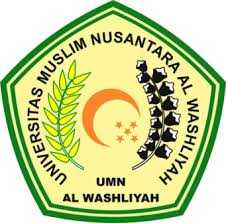 FAKULTAS KEGURUAN DAN ILMU PENDIDIKAN UNIVERSITAS MUSLIM NUSANTARA AL WASHLIYAH MEDAN2020PENINGKATAN AKTIVITAS DAN HASIL BELAJAR SISWA  MENGGUNAKAN METODE BUZZ GROUPSkripsi Ini Diajukan Sebagai Syarat Untuk Memperoleh Gelar Sarjana Pendidikan Pada  Jurusan Pendidikan Matematika dan Ilmu Pengetahuan Alam Pada Program Studi Pendidikan MatematikaOlehNuraini MardiahNPM 161114081FAKULTAS KEGURUAN DAN ILMU PENDIDIKAN UNIVERSITAS MUSLIM NUSANTARA AL WASHLIYAH MEDAN2020FAKULTAS KEGURUAN DAN ILMU PENDIDIKANUNIVERSITAS MUSLIM NUSANTARA AL-WASHLIYAHTANDA  PERSETUJUAN SKRIPSINAMA 			:  Nuraini MardiahNPM 			:  161114081JURUSAN			:  Pendidikan Matematika Ilmu Pengetahuan Alam PROGRAM STUDI	:  Pendidikan MatematikaJENJANG PENDIDIKAN 	:  Strata Satu (S-1) JUDUL 		: 	Peningkatan Aktivitas Dan Hasil Belajar Siswa  Menggunakan Metode Buzz GroupPembimbing  I ,Dr. Madyunus Salayan, M.SiNIDN 0014085702Pembimbing  I ,Dr. Madyunus Salayan, M.SiNIDN 0014085702Pembimbing II,Nurdalilah, S.Pd.I., M.Pd NIDN 0125068901Diuji Pada Tanggal	:  Judicium	 	:Panitia UjianDiuji Pada Tanggal	:  Judicium	 	:Panitia UjianDiuji Pada Tanggal	:  Judicium	 	:Panitia UjianDiuji Pada Tanggal	:  Judicium	 	:Panitia UjianKetuaDr. KRT. Hardi Mulyono K. SurbaktiNIDN. 0111116303KetuaDr. KRT. Hardi Mulyono K. SurbaktiNIDN. 0111116303SekretarisDrs. Samsul Bahri, M.SiNIDN 0017036702SekretarisDrs. Samsul Bahri, M.SiNIDN 0017036702